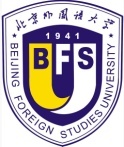 北京外国语大学国际商学院在职研究生报名登记表  专 业：                                                      报 名 日 期：注：1、本表须由考生本人如实填写，否则所产生的一切后果由考生本人负责。    2、此报名登记表连同相关材料一并存档备查。姓名姓名性别性别性别出生日期出生日期出生日期出生日期出生日期  年      月      日  年      月      日  年      月      日  年      月      日  年      月      日  年      月      日  年      月      日  年      月      日  年      月      日  年      月      日  年      月      日  年      月      日  年      月      日籍贯籍贯民族民族民族政治面貌政治面貌政治面貌政治面貌政治面貌身份证件号码身份证件号码身份证件号码身份证件号码现工作单位现工作单位现工作单位现工作单位所在单位性质所在单位性质所在单位性质所在单位性质职称职称职称职称职称职务职务职务参加工作时间参加工作时间参加工作时间参加工作时间年         月年         月年         月年         月年         月年         月年         月年         月年         月年         月本人联系电话本人联系电话本人联系电话本人联系电话本人联系电话本人联系电话本人联系电话本人联系电话移动：             固定：移动：             固定：移动：             固定：移动：             固定：移动：             固定：移动：             固定：移动：             固定：移动：             固定：移动：             固定：移动：             固定：移动：             固定：移动：             固定：移动：             固定：通信地址（邮编）通信地址（邮编）通信地址（邮编）通信地址（邮编）通信地址（邮编）通信地址（邮编）                                                         （          ）                                                         （          ）                                                         （          ）                                                         （          ）                                                         （          ）                                                         （          ）                                                         （          ）                                                         （          ）                                                         （          ）                                                         （          ）                                                         （          ）                                                         （          ）                                                         （          ）                                                         （          ）                                                         （          ）                                                         （          ）                                                         （          ）                                                         （          ）                                                         （          ）                                                         （          ）                                                         （          ）                                                         （          ）                                                         （          ）                                                         （          ）                                                         （          ）                                                         （          ）                                                         （          ）                                                         （          ）                                                         （          ）专科学历专科学历专科学历     年      月毕业于          学校            专业     年      月毕业于          学校            专业     年      月毕业于          学校            专业     年      月毕业于          学校            专业     年      月毕业于          学校            专业     年      月毕业于          学校            专业     年      月毕业于          学校            专业     年      月毕业于          学校            专业     年      月毕业于          学校            专业     年      月毕业于          学校            专业     年      月毕业于          学校            专业     年      月毕业于          学校            专业     年      月毕业于          学校            专业     年      月毕业于          学校            专业     年      月毕业于          学校            专业     年      月毕业于          学校            专业     年      月毕业于          学校            专业     年      月毕业于          学校            专业     年      月毕业于          学校            专业     年      月毕业于          学校            专业     年      月毕业于          学校            专业     年      月毕业于          学校            专业     年      月毕业于          学校            专业     年      月毕业于          学校            专业     年      月毕业于          学校            专业     年      月毕业于          学校            专业证书编号证书编号证书编号证书编号本科学历本科学历本科学历  年      月毕业于          学校            专业  年      月毕业于          学校            专业  年      月毕业于          学校            专业  年      月毕业于          学校            专业  年      月毕业于          学校            专业  年      月毕业于          学校            专业  年      月毕业于          学校            专业  年      月毕业于          学校            专业  年      月毕业于          学校            专业  年      月毕业于          学校            专业  年      月毕业于          学校            专业  年      月毕业于          学校            专业  年      月毕业于          学校            专业  年      月毕业于          学校            专业  年      月毕业于          学校            专业  年      月毕业于          学校            专业  年      月毕业于          学校            专业  年      月毕业于          学校            专业  年      月毕业于          学校            专业  年      月毕业于          学校            专业  年      月毕业于          学校            专业  年      月毕业于          学校            专业  年      月毕业于          学校            专业  年      月毕业于          学校            专业  年      月毕业于          学校            专业  年      月毕业于          学校            专业证书编号证书编号证书编号证书编号学士学位学士学位学士学位年   月获       学校      专业      学学士学位年   月获       学校      专业      学学士学位年   月获       学校      专业      学学士学位年   月获       学校      专业      学学士学位年   月获       学校      专业      学学士学位年   月获       学校      专业      学学士学位年   月获       学校      专业      学学士学位年   月获       学校      专业      学学士学位年   月获       学校      专业      学学士学位年   月获       学校      专业      学学士学位年   月获       学校      专业      学学士学位年   月获       学校      专业      学学士学位年   月获       学校      专业      学学士学位年   月获       学校      专业      学学士学位年   月获       学校      专业      学学士学位年   月获       学校      专业      学学士学位年   月获       学校      专业      学学士学位年   月获       学校      专业      学学士学位年   月获       学校      专业      学学士学位年   月获       学校      专业      学学士学位年   月获       学校      专业      学学士学位年   月获       学校      专业      学学士学位年   月获       学校      专业      学学士学位年   月获       学校      专业      学学士学位年   月获       学校      专业      学学士学位年   月获       学校      专业      学学士学位证书编号证书编号证书编号证书编号硕士学位硕士学位硕士学位  年   月获       学校      专业      学硕士学位  年   月获       学校      专业      学硕士学位  年   月获       学校      专业      学硕士学位  年   月获       学校      专业      学硕士学位  年   月获       学校      专业      学硕士学位  年   月获       学校      专业      学硕士学位  年   月获       学校      专业      学硕士学位  年   月获       学校      专业      学硕士学位  年   月获       学校      专业      学硕士学位  年   月获       学校      专业      学硕士学位  年   月获       学校      专业      学硕士学位  年   月获       学校      专业      学硕士学位  年   月获       学校      专业      学硕士学位  年   月获       学校      专业      学硕士学位  年   月获       学校      专业      学硕士学位  年   月获       学校      专业      学硕士学位  年   月获       学校      专业      学硕士学位  年   月获       学校      专业      学硕士学位  年   月获       学校      专业      学硕士学位  年   月获       学校      专业      学硕士学位  年   月获       学校      专业      学硕士学位  年   月获       学校      专业      学硕士学位  年   月获       学校      专业      学硕士学位  年   月获       学校      专业      学硕士学位  年   月获       学校      专业      学硕士学位  年   月获       学校      专业      学硕士学位证书编号证书编号证书编号证书编号考生个人简历起止年月起止年月起止年月起止年月起止年月起止年月起止年月起止年月起止年月起止年月起止年月在何地、何部门、任何职务（从中学开始填写）在何地、何部门、任何职务（从中学开始填写）在何地、何部门、任何职务（从中学开始填写）在何地、何部门、任何职务（从中学开始填写）在何地、何部门、任何职务（从中学开始填写）在何地、何部门、任何职务（从中学开始填写）在何地、何部门、任何职务（从中学开始填写）在何地、何部门、任何职务（从中学开始填写）在何地、何部门、任何职务（从中学开始填写）在何地、何部门、任何职务（从中学开始填写）在何地、何部门、任何职务（从中学开始填写）在何地、何部门、任何职务（从中学开始填写）在何地、何部门、任何职务（从中学开始填写）在何地、何部门、任何职务（从中学开始填写）在何地、何部门、任何职务（从中学开始填写）在何地、何部门、任何职务（从中学开始填写）在何地、何部门、任何职务（从中学开始填写）在何地、何部门、任何职务（从中学开始填写）在何地、何部门、任何职务（从中学开始填写）在何地、何部门、任何职务（从中学开始填写）在何地、何部门、任何职务（从中学开始填写）在何地、何部门、任何职务（从中学开始填写）在何地、何部门、任何职务（从中学开始填写）考生个人简历以上各项由考生本人填写以上各项由考生本人填写以上各项由考生本人填写以上各项由考生本人填写以上各项由考生本人填写以上各项由考生本人填写以上各项由考生本人填写以上各项由考生本人填写以上各项由考生本人填写以上各项由考生本人填写以上各项由考生本人填写以上各项由考生本人填写以上各项由考生本人填写以上各项由考生本人填写以上各项由考生本人填写以上各项由考生本人填写以上各项由考生本人填写以上各项由考生本人填写以上各项由考生本人填写以上各项由考生本人填写以上各项由考生本人填写以上各项由考生本人填写以上各项由考生本人填写以上各项由考生本人填写以上各项由考生本人填写以上各项由考生本人填写以上各项由考生本人填写以上各项由考生本人填写以上各项由考生本人填写以上各项由考生本人填写以上各项由考生本人填写以上各项由考生本人填写以上各项由考生本人填写以上各项由考生本人填写以上各项由考生本人填写审核意见:审核人：	年    月     日审核意见:审核人：	年    月     日审核意见:审核人：	年    月     日审核意见:审核人：	年    月     日审核意见:审核人：	年    月     日审核意见:审核人：	年    月     日审核意见:审核人：	年    月     日审核意见:审核人：	年    月     日审核意见:审核人：	年    月     日审核意见:审核人：	年    月     日审核意见:审核人：	年    月     日审核意见:审核人：	年    月     日审核意见:审核人：	年    月     日审核意见:审核人：	年    月     日审核意见:审核人：	年    月     日审核意见:审核人：	年    月     日审核意见:审核人：	年    月     日审核意见:审核人：	年    月     日审核意见:审核人：	年    月     日审核意见:审核人：	年    月     日审核意见:审核人：	年    月     日审核意见:审核人：	年    月     日审核意见:审核人：	年    月     日审核意见:审核人：	年    月     日审核意见:审核人：	年    月     日审核意见:审核人：	年    月     日审核意见:审核人：	年    月     日审核意见:审核人：	年    月     日审核意见:审核人：	年    月     日审核意见:审核人：	年    月     日审核意见:审核人：	年    月     日审核意见:审核人：	年    月     日审核意见:审核人：	年    月     日审核意见:审核人：	年    月     日审核意见:审核人：	年    月     日